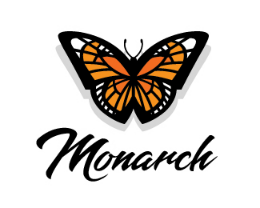 Monarch Montessori School 12-month ContractWelcome to Monarch Montessori School. We’re glad you’ve decided to enroll with us. As is standard practice, we offer a 12-month contract to all families enrolled with MMS. Please review the terms of your contract, the agreed-upon tuition rate and add the necessary signatures below.This agreement is entered into on _____________________, between Monarch Montessori School located at 218 East Monroe Avenue and _____________________________________________.ServicesMonarch Montessori School agrees to do the following:Provide trained and experienced childcare staffProvide constant supervisionPromote prosocial behaviorPromote a cohesive and non-competitive classroom environmentFeeding/assistance with mealsDiaperingPromote healthy eating and toileting habitsEducational instruction Provide a safe and nurturing environmentProvide healthy snacks twice per dayProvide transportation for off-campus activitiesProvide a daily instructional scheduleConduct quarterly educational assessments & parent-teacher conferencesProvide opportunities for parent engagementProvide childcare during normal operational hoursProvide a school calendar containing closures and eventsProvide a method of mass communicationI, ___________________________________________, hereby agree to the terms outlined in the Client Agreement and Parent Handbook. I agree to pay a rate of __________ per __________.I understand that tuition is due on the 1st of each month and that I will be assessed a late fee of $70 should my tuition payment be made after the 4thth .I understand that the late fee must be included at the time the late tuition payment is made.I understand that Monarch Montessori School reserves the right to withdraw my child from the Center due to non-payment, returned checks or declined credit card payments.WithdrawalIf you elect to withdraw from Monarch Montessori School, we require that families give a 30-day notice. Notice must be given in writing and tuition will be assessed 30 days from your projected last date of enrollment. Your bill must be paid in full to avoid collection costs.Code of ConductAt Monarch Montessori School, we will do our best to work with any family in need of childcare. However, we reserve the right to terminate any contract for prolonged offensive, violent and inappropriate behavior. Tuition IncreaseI agree to a possible escalation of 3% in tuition costs on a yearly basis.ReenrollmentAs stated in the Client Agreement, Monarch Montessori School requires that all families reenroll their child should they wish to do so, on their 12-month anniversary. Monarch Montessori School agrees to give enrolled parents first preference once a reenrollment request has been made.I agree to pay the reenrollment fee of $195 in addition to insurance for $120, no later than one week after my anniversary date to hold my child’s spot.I understand that if payment to reenroll my child is not received within 7 calendar days, I forfeit my child’s spot.Amendments to the ContractI understand that any amendments to my 12-month contract must be approved by Monarch Montessori School’s Management.Parent Name: ________________________________________________Signature: ___________________________________________________Parent Name: ________________________________________________Signature: ___________________________________________________Manager’s Signature: __________________________________________